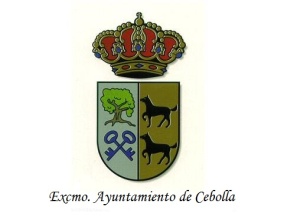 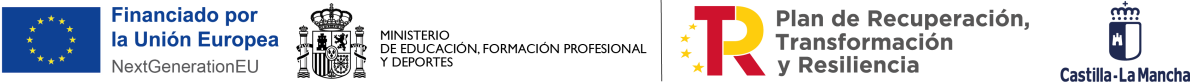 	Licitador/a del contrato que tiene por objeto la “Terminación y Modificación de Escuela Infantil Municipal”, expediente n.º : P/AbS-02/2023; contrato que constituye una actuación necesaria para la consecución de los objetivos definidos en el PRTR, en el componente, medida (reforma o inversión) y, en su caso, submedida, que se indican a continuación:	Componente: Componente 21-Modernización y digitalización del sistema educativo, incluida la educación temprana de 0 a 3 años.	Medida: Inversión 1 (C21.I1) - Creación de plazas del Primer Ciclo de Educación Infantil de titularidad pública (prioritariamente de 1 y 2 años).	Programa de impulso de escolarización en el Primer Ciclo de Educación Infantil con nuevas plazas de titularidad pública (prioritariamente de 1 y 2 años): Reforma/rehabilitación y equipamiento para nuevas unidades; nueva construcción y equipamiento; y, gastos de funcionamiento.	DECLARO BAJO MI RESPONSABILIDAD:	Primero.- Estar informado/a de lo siguiente: 	1. Que el artículo 61.3 «Conflicto de intereses», del Reglamento (UE, Euratom) n.º 2018/1046 del Parlamento Europeo y del Consejo, de 18 de julio (Reglamento financiero de la UE) establece que «existirá conflicto de intereses cuando el ejercicio imparcial y objetivo de las funciones se vea comprometido por razones familiares, afectivas, de afinidad política o nacional, de interés económico o por cualquier motivo directo o indirecto de interés personal.» 	2. Que el artículo 64 «Lucha contra la corrupción y prevención de los conflictos de intereses» de la Ley 9/2017, de 8 de noviembre, de Contratos del Sector Público, tiene el fin de evitar cualquier distorsión de la competencia y garantizar la transparencia en el procedimiento y asegurar la igualdad de trato a todas las candidatas y licitadoras.	3. Que el artículo 23 «Abstención», de la Ley 40/2015, de 1 octubre, de Régimen Jurídico del Sector Público, establece que deberán abstenerse de intervenir en el procedimiento «las autoridades y el personal al servicio de las Administraciones en quienes se den algunas de las circunstancias señaladas en el apartado siguiente», siendo éstas:	a) Tener interés personal en el asunto de que se trate o en otro en cuya resolución pudiera influir la de aquél; ser administrador de sociedad o entidad interesada, o tener cuestión litigiosa pendiente con algún interesado. 	b) Tener un vínculo matrimonial o situación de hecho asimilable y el parentesco de consanguinidad dentro del cuarto grado o de afinidad dentro del segundo, con cualquiera de los interesados, con los administradores de entidades o sociedades interesadas y también con los asesores, representantes legales o mandatarios que intervengan en el procedimiento, así como compartir despacho profesional o estar asociado con éstos para el asesoramiento, la representación o el mandato. 	c) Tener amistad íntima o enemistad manifiesta con alguna de las personas mencionadas en el apartado anterior. 	d) Haber intervenido como perito o como testigo en el procedimiento de que se trate. 	e) Tener relación de servicio con persona natural o jurídica interesada directamente en el asunto, o haberle prestado en los dos últimos años servicios profesionales de cualquier tipo y en cualquier circunstancia o lugar».	Segundo.- Que no me encuentro incurso/a en ninguna situación que pueda calificarse de conflicto de intereses de las indicadas en el artículo 61.3 del Reglamento Financiero de la UE y que no concurre en mi persona ninguna causa de abstención del artículo 23.2 de la Ley 40/2015, de 1 de octubre, de Régimen Jurídico del Sector Público que pueda afectar al procedimiento de licitación. 	Tercero.-  Que me comprometo a poner en conocimiento del órgano de contratación, sin dilación, cualquier situación de conflicto de intereses o causa de abstención que dé o pudiera dar lugar a dicho escenario, con posterioridad a la firma de la presente declaración. 	Cuarto.- Conozco que, una declaración de ausencia de conflicto de intereses que se demuestre que sea falsa, acarreará las consecuencias disciplinarias/administrativas/judiciales que establezca la normativa de aplicación. Firmado digitalmenteAYUNTAMIENTO de CEBOLLA (Toledo).-AYUNTAMIENTO de CEBOLLA (Toledo).-“Plan de Recuperación, Transformación y Resiliencia – Financiado por la Unión Europea – NextGenerationEU”Componente 21-Modernización y digitalización del sistema educativo, incluida la educación temprana 0 a 3 años; Inversión 1 (C21.I1) - Creación de plazas del Primer Ciclo de Educación Infantil de titularidad pública (prioritariamente de 1 y 2 años).“Programa de impulso de escolarización en el Primer Ciclo de Educación Infantil con nuevas plazas de titularidad pública, prioritariamente para niñas y niños de 1 y 2 años”, financiado con cargo al Mecanismo de Recuperación y Resiliencia (MRR), componente 21“Plan de Recuperación, Transformación y Resiliencia – Financiado por la Unión Europea – NextGenerationEU”Componente 21-Modernización y digitalización del sistema educativo, incluida la educación temprana 0 a 3 años; Inversión 1 (C21.I1) - Creación de plazas del Primer Ciclo de Educación Infantil de titularidad pública (prioritariamente de 1 y 2 años).“Programa de impulso de escolarización en el Primer Ciclo de Educación Infantil con nuevas plazas de titularidad pública, prioritariamente para niñas y niños de 1 y 2 años”, financiado con cargo al Mecanismo de Recuperación y Resiliencia (MRR), componente 21Expediente nºP/AbS- 02/2023Contratación OBRAS: “TERMINACIÓN y MODIFICACIÓN de ESCUELA INFANTIL MUNICIPAL”Expediente nºP/AbS- 02/2023ANEXO VI.A al PLIEGO de CLÁUSULAS ADMINISTRATIVAS PARTICULARES(Apartado 8ª.4.b)1 de la Cláusula Octava)Expediente nºP/AbS- 02/2023DECLARACIÓN de AUSENCIA de CONFLICTO de INTERESES (DACI) D/Dª          Nº DNI:           En nombre propio                    En representación de la empresa que se indica a continuación, en calidad de      En nombre propio                    En representación de la empresa que se indica a continuación, en calidad de      En nombre propio                    En representación de la empresa que se indica a continuación, en calidad de      En nombre propio                    En representación de la empresa que se indica a continuación, en calidad de      Empresa:           Empresa:           Empresa:           Nº CIF:           Domicilio fiscal:           Domicilio fiscal:           Domicilio fiscal:           Domicilio fiscal:           Dirección de correo electrónico:Dirección de correo electrónico:Nº de teléfono:Nº de teléfono: